8.CIRCUITOS ELÉTRICOS8.1 Circuito SérieNeste circuito, os componentes são ligados um após o outro, sendo que só haverá um caminho para a corrente elétrica fluir.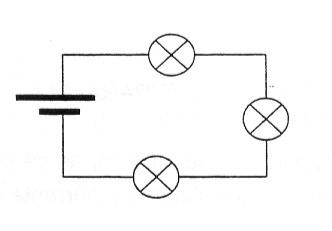                     Fig. 36 – Circuito com 3 lâmpadas em sérieNo caso da ilustração, se uma das lâmpadas se queimar, as outras se apagarão, pois não há outro caminho para a corrente elétrica. A resistência elétrica total (que será sentida pela corrente) será a soma das resistências parciais.Rt = RI + R2 + R3 +... + Rn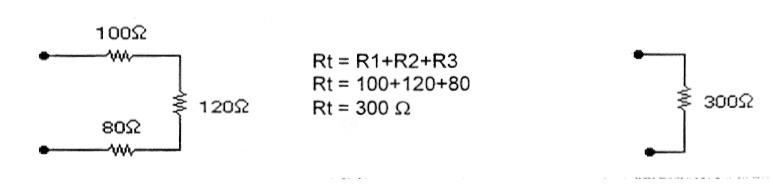                            Fig. 37 - Obtenção da resistência total (Rt)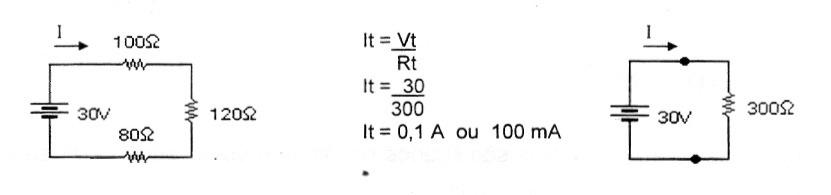                                  Fig. 38 - Obtenção da corrente total ( IT )8.2 Circuito paraleloNeste tipo de circuito, as cargas estão ligadas de forma a permitir vários caminhos para a circulação da corrente elétrica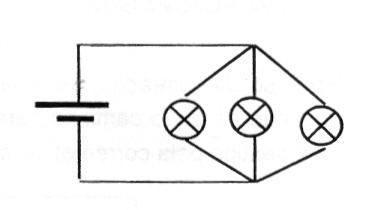 Fig. 39 – Circuito com três lâmpadas em paraleloNeste caso, o funcionamento de cada lâmpada não depende das outras. A corrente total será maior que qualquer uma das correntes parciais, logo, a resistência total será menor que qualquer uma das resistências parciais. A fórmula para o cálculo é a seguinte: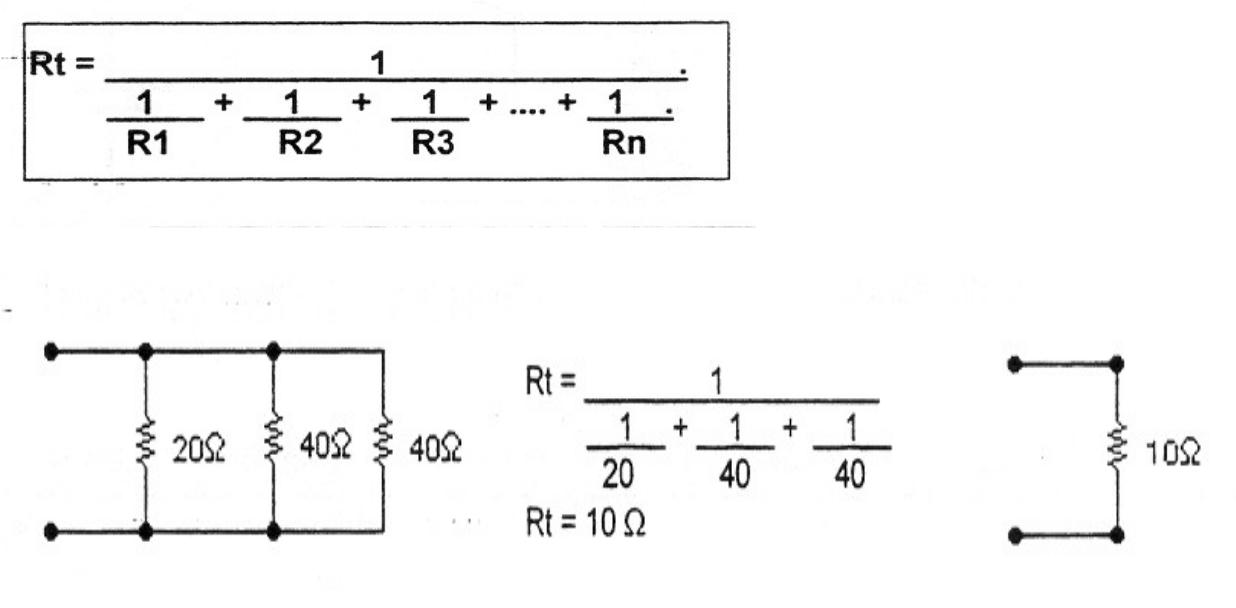 Fig. 40 - Obtenção da resistência total (Rt).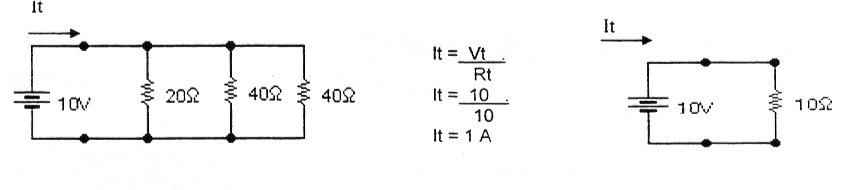 Fig. 41 - Obtenção da corrente total ( IT )8.3 Circuito mistoÉ quando juntamos uma associação em série e paralela no mesmo circuito. Para o cálculo destes circuitos, utiliza-se as regras de cada circuito isoladamente.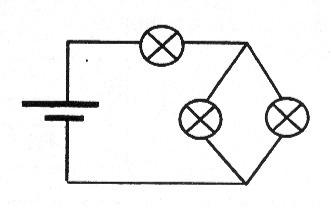                                                              Fig. 42 – Circuito misto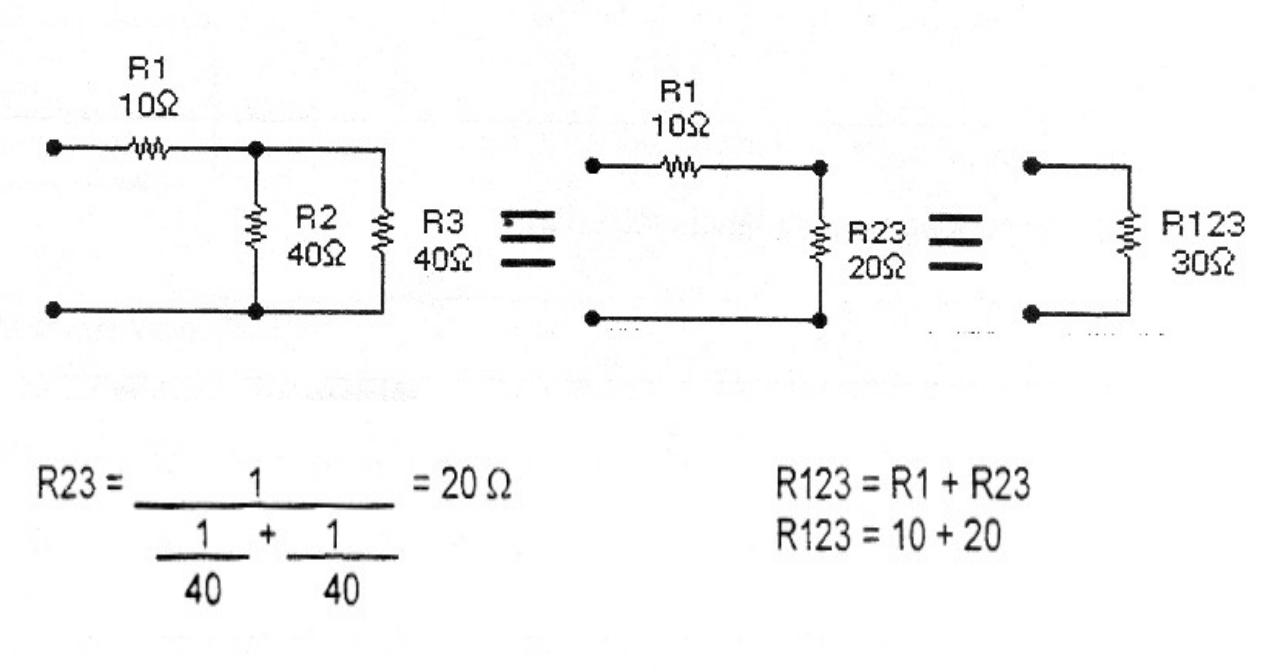                                        Obtenção da resistência total (RT)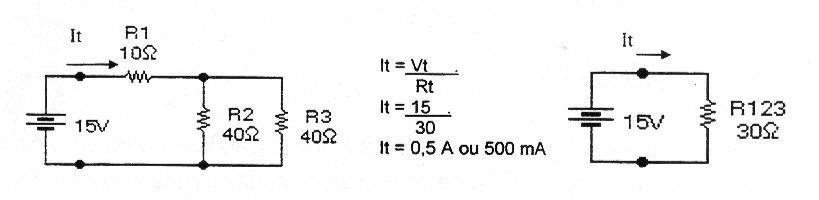                                      Obtenção da corrente total ( IT )